11 сентября – Всероссийский День Трезвости.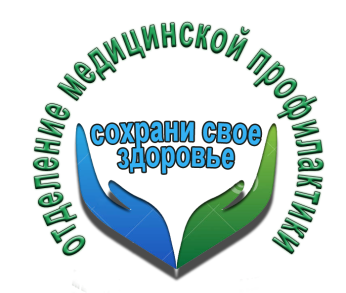 Знаете ли Вы, что этому  празднику уже более века?Впервые он был проведен в 1913 году. Инициаторами выступили служители Православной Церкви. В марте 1914 года Святейший Синод принял решение праздновать Всероссийский День трезвости ежегодно. Желающие получить избавление от пьянства обращают свои молитвы к иконе «Неупиваемая Чаша», которая исцеляет от алкоголизма и наркомании. Все неравнодушные граждане ставят в храмах свечи об исцелении тех, кто страдает страшным, разрушающим личность недугом.А различные общественные организации проводят в этот день тематические выставки и акции, призывающие к выбору исключительно трезвого образа жизни.Разумный и осознанный выбор трезвого образа жизни – главная задача, стоящая перед нашим обществом. Сегодня по данным Всемирной организации здравоохранения (ВОЗ) каждая пятая смерть в России происходит от причин, связанных с алкоголем. Именно алкоголь является причиной огромного количества преступлений, распада семей, брошенных детей! 					ПОМНИЕ!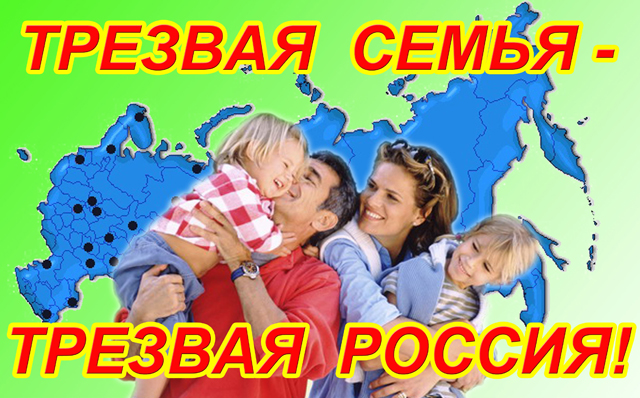 Врач нарколог ГУЗ «Липецкая РБ»					Н.Н.Подолеев